HOPA BALIKÇI BARINAĞI İNŞAATI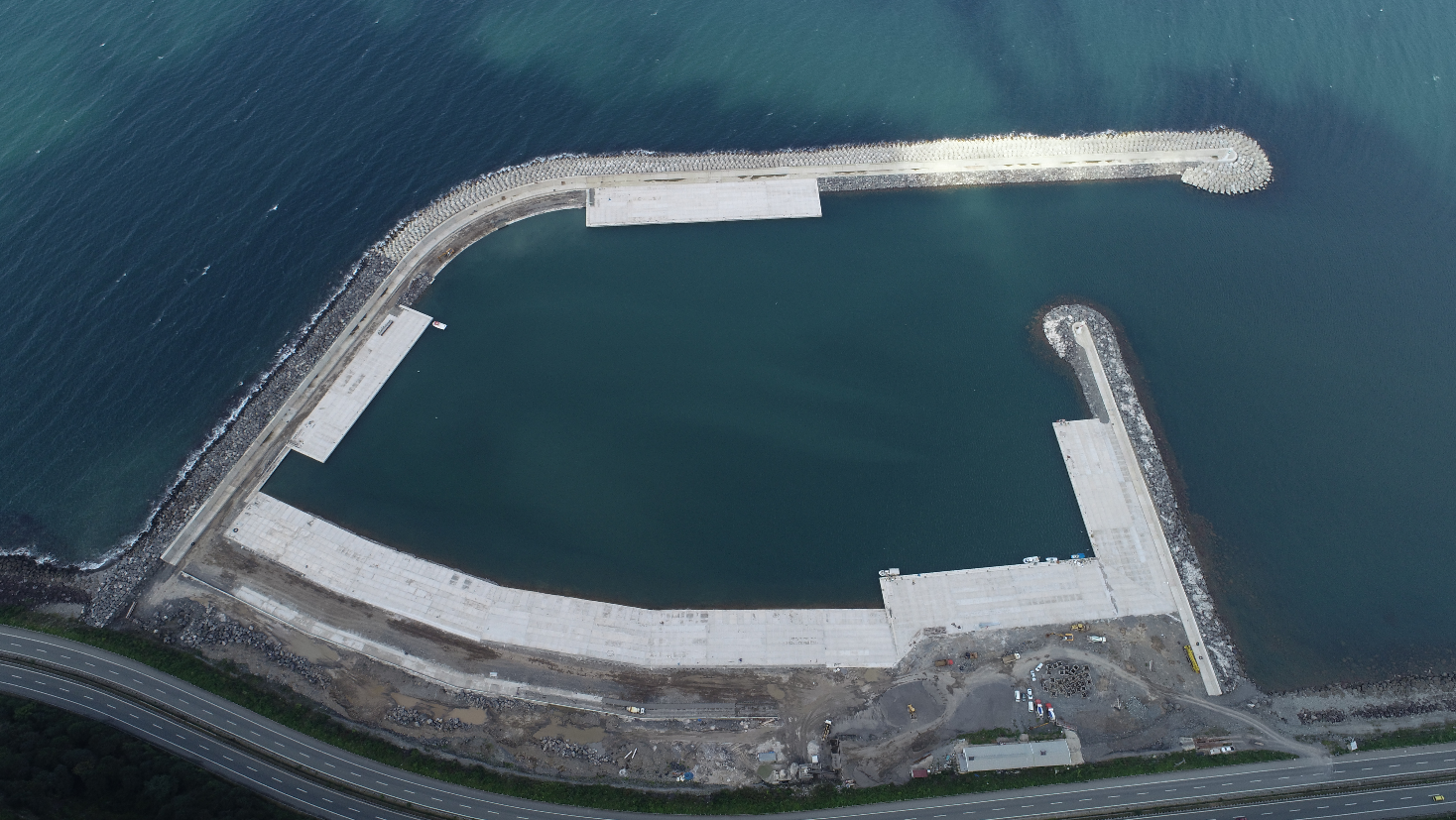 Proje Bedeli           	: 33.953.000 TLBaşlangıç – Bitiş	: 27/04/2016 – 28/10/2019Kapasite	: 200 adet tekneTeknik Özellikler 	:720 m ana, 200 m tali mendirek, 280 m (-4m)lük, 140 m (-5m)lik rıhtım, 316 m çekek yeri